Kerncompetenties :Willem Boorsma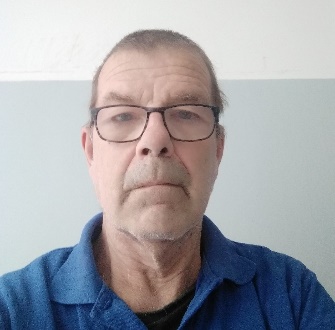 Bussumsestraat 1352574 JE Den Haag06 5767 6066www.wboorsma.nlWerkervaringPlanning and control, management rapportage, analyse and adviseringIn mijn functies bij de volgende opdrachtgevers : Rechtbank Leeuwarden, Dutch Committee for Afghanistan, Nederlandse Aardolie Maatschappij, Essent Netwerk Noord, de Eendracht Karton, Ministerie van LNV en Schinkel Schouten B.V waren de onderstaande taken onderdeel van mijn werkzaamheden :Samen met budgethouders jaarplan opstellen .Het verzamelen, beheren, analyseren, en rapporteren van gegevens m.b.t. operationelekosten, productiecijfers en personele bezetting  t.b.v. sturingsinformatie voor management en voor teamleiders (c.q. project managers). Het voortdurend bewaken van bedrijfsprocessen en het inschatten/beheersen van risico’s, en het aandragen van oplossingen en verbeteringen aan management en teamleiders (c.q. project managers).Meedenken aan ontwikkelingen relevant voor de organisatie, met oog op de belangen van alle stakeholders.Controle op inkooporders en het inkooptraject.Beheer van vaste activa register.Boekhouding (grootboek, vaste activa, debiteuren en crediteuren), financiële rapportage & management rapportageIn mijn functies bij de volgende opdrachtgevers : Iomega International, Bank Insinger de Beaufort, Sakol Timber Products, ING, Kaashandel Zijerveld, Detam waren de onderstaande taken onderdeel van mijn werkzaamheden :Voeren van volledige (multi-valuta) financiële administraties. Afstemming inter-company accounts.Leveren van maand rapportages aan management en aan portfoliohouders.Jaarafsluiting, opstellen van jaarrekening en contacten met accountants.Contacten met portfoliohouders, debiteuren & crediteuren, accountant en huis bankier.OpleidingTalenIT kennisPraktijkdiploma Boekhouden – diplomaMaster of Business Administration – Managerial Finance & Accounting, Univ of Windsor, NederlandsEngelsDuitsuitstekenduitstekend redelijkERPOfficeWebSAP, OracleExcel, AccessHTML, CSS, PHP, mySQL, JavaScriptBachelor of Arts, Biology & Geography, Mount Allison Univ,  - degree – NY State diplomaanalytischsterk vermogen om problemen te definiëren, onderscheiden en analyseren. goede inzicht m.b.t. relaties en verbanden (helikoptervisie, ketendenkend).accuraatcijfermatig,  nauwkeurig, systematisch.verantwoordelijktaak bewust, in staat prioriteiten te stellen, bewust van wensen en eisen van externe en interne klanten en competent daarop in te spelen. gericht op bedrijfsdoelstellingen en belangen van stakeholders.integereerlijk, betrouwbaar, loyaalflexibelSnel ingewerkt, in staat veranderingen op de voet te volgen, zowel maatschappelijke veranderingen als veranderingen in bedrijfsstructuur, bedrijfsprocessen, takenpakket en geautomatiseerde systemen.